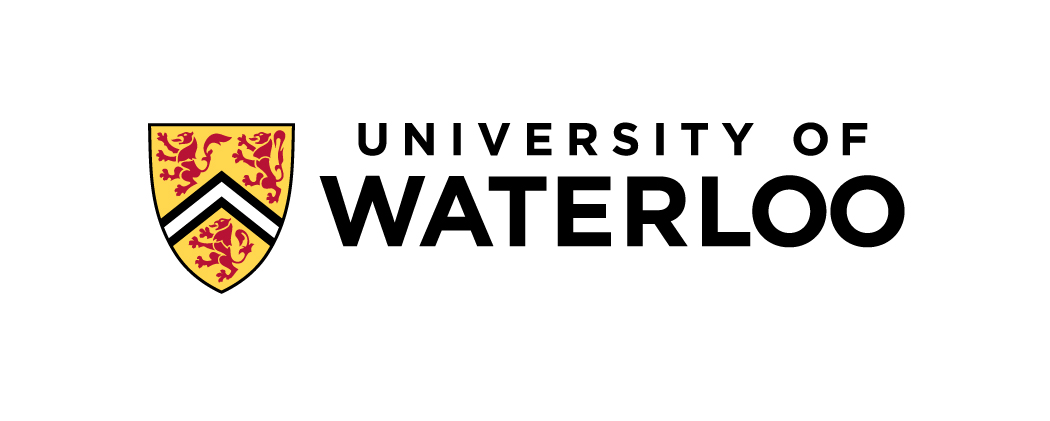 滑铁卢大学与南京外国语学校合作项目介绍滑铁卢大学概况滑铁卢大学成立于1957年，是一所著名的综合性公立大学，位于加拿大安大略省滑铁卢市，是加拿大综合声誉最优的大学（Best overall-Maclean’s）,已经连续22年被评为加拿大最具有创新精神的大学，同时也是加拿大最好的综合研究型大学（Research InfoSource）, QS 2014/2015全球大学排名169位。《纽约时报》评价滑铁卢大学是“全球最好的科技型大学之一”（one of the world’s best technology schools）。滑铁卢大学建立了北美唯一的数学学院，现在是世界最大的数学和计算机教育研究中心，学校代表队多次在国际Putnam数学竞赛中获得前五名，并且是唯一在ACM国际大学生程序设计大赛中夺冠的加拿大大学。学校的数学、计算机科学专业排名全球24位；统计和运筹学专业以及工程学院均排名全球前50。滑铁卢大学拥有加拿大最大的工程学院、北美最大的精算专业、全世界最多的量子信息科学家、北美排名前三名的心理学系、全球第一个运动学系以及加拿大唯一的英语眼科验光系。此外，滑铁卢大学率先创立的带薪实习（Co-operative program）项目让学生在学习的同时获得工作经验，此项目也为全世界的众多大学争相效仿。目前，滑铁卢大学拥有全球最大的带薪实习项目，由超过5200家公司和机构向学生提供实习机会。环球邮报（The Globe and Mail）的调查显示，滑铁卢大学的毕业生在雇主中有着最优的就业口碑（A＋ Reputation Among employers,#1 for career preparation）。 滑铁卢大学有在校生约35000名，其中本科生超过30000名，约1100名教员，包括62位加拿大科研主席。学校除了滑铁卢市北部的中心校区之外，还有位于Kitchener市区的健康学、剑桥市的建筑系以及Stratford三个分校区。滑铁卢大学的163000名毕业生遍布全球143个国家和地区。滑铁卢大学所在的滑铁卢地区是一个治安良好、生活稳定的中等城市，位于加拿大最大的城市多伦多以西100公里，目前有两所公立大学以及一所社区学院，拥有加拿大最年轻的人口群体。作为众多高科技产业公司的所在地，如黑莓、谷歌等，滑铁卢市处于安大略省高科技三角区，被评为全世界最高智商的社区；另外，滑铁卢市拥有150多家科研机构，包括一个理论物理研究所（Perimeter Institute）-史蒂芬霍金中心和量子纳米计算中心（Quantum-Nano Computing Centre）。滑铁卢大学下设六个学院：文学院、应用健康科学学院、环境学院、理学院、数学院和工程学院，包括10个学科内院系: 会计与金融系、建筑系、Balsillie国际事务系、大卫谢尔顿计算机科学系、眼科、药学系、规划系、公共卫生及医疗系统系、环境及企业发展系和社会工作系。www.uwaterloo.ca本科专业设置滑铁卢大学提供8个领域内的100多个本科专业文学院：会计与金融管理、人类学、古典文学、计算与金融管理、戏剧、经济学、英语、美术、法语、德语、全球商务与数字艺术、历史、荣誉文科、荣誉文科与商科、法律、中世纪研究、音乐、和平与冲突研究、哲学、政治学、心理学、宗教研究、俄罗斯与东欧研究、两性和婚姻及家庭研究、社会发展研究、社会学、西班牙语、演讲沟通、妇女学研究应用健康学院：医疗健康推广、健康学、运动学、娱乐及休闲研究、娱乐与运动商科、医疗娱乐、旅游及公园管理环境学院：环境与商科、环境与资源研究、地理与航空学、地理与环境管理、测绘学、国际发展、规划理学院：生物化学、生物、生物医药学、生物技术和会计、生物技术及经济、化学、地球学、环境科学、荣誉理科、生命物理学、生命科学、材料和纳米学、数学物理、医药化学、物理学、物理和航天、心理学、理学和航空、理科和商科工程学院：建筑、化学工程、生物医药工程、土木工程、计算机工程、电子工程、环境工程、地质工程、管理工程、机械工程、机电工程、纳米技术、软件工程、系统设计工程（注：工程学院全部14个专业均为co-op only，而且都是大一入学专业，没有公共一年级专业，学生需要在申请的时候确定自己想要学习的工程学专业。除建筑系外，学生只能选择一个工程专业申请，同时可以在AIF个人申请信息表中注明另外两个感兴趣的专业以供参考。）数学院：数学院专业分为以下三个方向数学（一年级入学专业）学生完成一年级公共课程之后可以选择以下专业精算应用数学计算数学数学金融数理经济数学教学组合优化数学物理纯数学统计医疗统计计算机科学（以下四个专业均为一年级入学专业）大卫·谢尔顿计算机科学系（David Cheriton School of Computer Science)计算机科学计算机科学与工商管理双学位（Co-op only)计算与金融管理（Co-op only)软件工程 (Co-op only)数学与商科、金融专业数学与工商管理双学位（Co-op only,一年级入学)数学／工商管理（一年级入学）数理经济学数学优化信息技术管理数学／金融分析与风险管理（Math/FARM, 一年级入学）注：特许会计师（CPA)相关专业不招收国际学生，只招收加拿大公民或者加拿大永久居民。www.uwaterloo.ca/find-out-more/programs录取要求入学时间：所有专业均开放每年9月入学；1月份数学(Mathematics)和计算机科学(Computer Science)两个专业开放录取；5月份数学(Mathematics)专业开放录取最低录取要求：每个专业针对不同的课程有相应的录取要求，详情请查询网站www.uwaterloo.ca/find-out-more/admissions注：（1）建议学生的申请成绩不低于85%，申请数学院专业要求数学成绩不低于90%；（2）以高考成绩记分的学校建议学生的成绩不低于75%，申请数学院专业要求数学成绩不低于80%；（3）国际课程，如AP、A-level、IB、以及加拿大各省课程等，均需按照相应的录取要求。（4）除成绩单外，学校需要提供一份学校高中数学课程内容描述（5）某些专业对申请学生有额外的要求，如AFM会计与金融管理专业要求学生参加AFMAA测评、软件工程（Software Engineering)要求学生提供编程经验的说明等等，具体根据相应专业的录取要求。（6）各专业对学生的单科课程以及学业成绩有相应的要求，具体请查询以上网站信息。（7）滑铁卢大学根据学生的申请情况以及专业名额等择优录取。英语成绩要求如果学生的第一语言不是英语而且最近四年的全日制课程非英语讲授，我们将要求学生提交英语语言测试成绩。托福：总分90,其中口语和写作均不低于25分雅思：7.0www.uwaterloo.ca/find-out-more/elr滑铁卢大学ELAS英语测试：如果合作学校有十人以上申请，滑铁卢大学将派雅思考官到校进行现场英语测试，以确认学生的英文水平是否可以进行大学本科的专业课学习。注：（1）学生的托福或者雅思成绩单必须由美国教育考试服务中心ETS或者雅思考试中心直接寄出；（2）学生如果已经有合格的托福或者雅思等英语测试成绩，可以自行选择是否参加滑铁卢大学的语言测试；（3）滑铁卢大学英语测试为免费，但仅针对已经申请滑铁卢大学本科专业的学生；（4）滑铁卢大学英语测试适用专业：数学院所有专业，包括常规学习以及带薪实习；BASE英语桥梁课程；（5）如果学生申请数学院以外其它学院专业的直接录取（包括常规学习regular和带薪实习Co-op），仍需要提交合格的托福或者雅思成绩英语强化课程Math/ELAS和BASE学生申请滑铁卢大学的本科专业，高中学业成绩优异，但是其托福或者雅思成绩略低于滑铁卢大学的语言录取要求，大学会自动考虑学生到以下两种语言强化课程之一。学生收到的录取是带语言课程的滑铁卢大学有条件录取。数学院英语强化课程Math/ELAS针对申请数学院专业的学生，包括数学、计算机科学、数学与商科等托福64-89、或90（单项口语或写作低于25）或者雅思5.5-6.5课程时间为1个学期（4个月）学生需要完成5门英文课程以及一门一年级数学或者计算机专业的学分课程顺利完成学习并且成绩合格之后，直接进入常规课程(regular)的学习，无需再提交额外的英语测试成绩Math/ELAS的学生结束英语强化课程之后不能直接进入带薪实习co-op的专业，可以在一年级专业课程学习结束之后申请转入co-op关于Math/ELAS数学院英语强化课程的具体信息，请查询以下网站：www.uwaterloo.ca/math/future-undergraduates/programs/about-mathelas英语桥梁课程BASE:针对申请除数学院外其它学院部分专业的学生，适用专业如下应用健康科学学院：所有专业人文学院：荣誉文科专业、社会发展研究专业、人文与商科专业工程学院：计算机工程、电子工程环境学院：环境及资源研究、地理和环境管理理学院：除生物技术／特许会计师和航空专业之外的所有专业英语测试成绩要求BASE课程适用的两个工程专业都要求学生必须完成两个学期（8个月）的英语强化课程，最低英语语言测试成绩要求          除工程学院之外其它专业的BASE课程的最低英语测试成绩要求如下：在BASE课程中，学生将进行每周6小时的写作技巧训练，每周6小时的口语技巧学习，以及每周5－6小时的学术技能学习。同时学生需要学习一门大学本科的专业学分课程。学术技能课程将适用这门本科课程的内容（授课和阅读）来帮助提高学生的英文水平。www.uwaterloo.ca/find-out-more/base如何申请两个语言课程均不需要直接申请。学生需要在安大略省大学申请中心（OUAC）的网站申请滑铁卢大学的本科专业。如果学生达到所申请专业的录取要求，但是没有满足英语语言测试成绩要求，大学会根据情况自动有条件录取学生到BASE或者Math/ELAS课程。学费：约$7600加币／学期入学时间：每年9月，与正常本科专业入学时间相同。         （如果学生获得9月份Math/ELAS录取，获得加拿大学习签证后在6月底7月初抵达加拿大，可以申请暑期IELAS课程，为期8个星期，英语课程内容与9月份正常的ELAS课程无异，但是不设置专业学分课程。IELAS课程结束之后，9月份开始常规regular课程学习。详情可查询Math/ELAS网站有关Summer IELAS课程内容介绍。）带薪实习(Co-op)全球最大的带薪实习项目，超过5200家合作企业和机构为我们的学生提供工作机会。带薪实习项目的学生在完成所有的学业要求的课程之外，需要完成4－6个学期的工作，可以有机会尝试不同领域的工作，从而获得大量的职场经验。学生的工作期和学习期是交替进行的，具体的安排根据学生情况以及相应的专业。以下是几个最常见的学期安排：注：i.学校80％的专业提供带薪实习，部分专业只提供带薪实习（co-op only）   ii.带薪实习(Co-op)与常规学习（regular）专业在课程和学位方面没有区别，学生需要完成同样要求的专业课程以获得学位iii.带薪实习的专业一般来说相对竞争比较激烈，学校会根据学生的申请以及名额等综合考虑择优录取。www.uwaterloo.ca/find-out-more/co-op校内住宿学校有9个校内学生宿舍，包括单人间、双人间以及公寓式房间供学生选择。我们为所有大一新生预留宿舍（学生需要在截止日期之前申请）。www.uwaterloo.ca/find-out-more/housing费用每个专业的学费有所差别。其它费用医疗保险： $1,700-$2,000教材及文具：$2,000校内住宿：$9,200-$11,700—根据不同的宿舍和餐饮计划校外住宿：$6,700－根据学生具体的住宿情况而定其他开销：$3,000－个人消费，如电话、娱乐、洗衣、添置衣物等。根据学生本人需求而定。一学年（8个月）的全部消费＝$33,500-$50,040加币注：对于会计和金融类的专业，高年级的学费会相对有较大的增加。奖学金（大部分奖学金不需要申请）数学院奖学金（适用于国际学生的奖学金）www.uwaterloo.ca/findoutmore/financing合作项目申请流程（2015年9月入学）提出申请：学生在高三开学时联系学校相关的负责老师进行校内报名，提供相关信息，包括姓名、所在班级、联系电话、电子邮箱等；网上申请：学生需要在安省大学申请中心的官网提交网上申请，缴纳申请费。网上申请的截止日期为10月24日；确认申请：学生在收到滑铁卢大学发出的确认邮件之后根据邮件提示完成晚上申请步骤，并在线填写申请信息表Admission Information Form，并将收到的OUAC Reference number、滑铁卢大学申请号UWID以及申请专业等与学校负责老师进行确认。资料递交：学校负责老师收集学生资料，并在10月31日之前将学生信息和学生成绩单（中英文）以邮寄或者电子邮件的方式提交给滑铁卢大学。英语测试：若学校报名人数在10人或以上，滑铁卢大学将在11月份安排雅思考官到校对学生进行现场英文测试（包括听说读写四个部分），并根据学生情况发放有条件录取（仅限部分学院的相关专业，具体根据学生以及专业情况）。托福或雅思：若学校报名人数不足十人，或者学生已有合格的托福或者雅思成绩，可以提交托福或者雅思成绩单，并要求ETS或者雅思考试中心向滑铁卢大学邮寄正式的成绩单原件。申请签证：学生可以持有条件录取信向加拿大驻华使领馆提交学习签证申请；获得签证之后预定机票。（鉴于9月初为学校开学学生返校高峰，建议尽早确认并预定机票。）确认录取：学生如果决定到滑铁卢大学学习，必须在6月1日截止日期之前通过OUAC官网确认接受滑铁卢大学相关专业的录取，并申请宿舍（也可以自行安排校外住宿）。补寄资料：学生完成全部高中课程之后必须在8月3日之前向滑铁卢大学递交所有6个学期的完整成绩单（最终成绩满足录取条件）以及高中毕业证明。缴纳费用：学生登录QUEST个人信息系统查询学费、医疗保险、宿舍等费用信息并安排缴费。秋季入学：学生在9月初抵达加拿大，开始在滑铁卢大学的学习。注：(a) 滑铁卢大学的语言强化课程均不需要申请。无论学生的英语测试成绩是否达到直接录取的要求，学生均按照正常直接录取的程序申请想要就读的专业即可。如果学生的综合成绩优异但是英语语言测试成绩略低于大学直接录取要求，我们会自动考虑学生有条件录取到英语强化课程。 (b)  11月份可以提前做录取决定的专业有限，部分专业要求学生提交高三第一个学期成绩以及其它必需的文件资料之后才会审理学生的申请并做录取决定。（c) 学生收到的均为有条件录取，学生必须按照要求完成全部的三年高中学习并满足录取条件才能获得正式录取。学校不会再次发放正式的录取通知，之前的有条件录取会在学生达到要求之后自动转为正式录取。学生可以持有条件录取信申请学习签证以及入境加拿大。（d) 学生必须完成申请信息表Admission Information Form（表格会通过邮件形式发送填写链接，学生在网上完成并提交）, 告诉我们更多个人情况，如爱好、获奖经历、课外活动、社会志愿活动等等，以便我们更全面地了解学生。我们会对学生所填写内容评分，分数计入学生的申请资料。    (e) 鼓励申请数学院专业的学生参加2015年4月16日的欧几里德数学竞赛，以增加获得数学院入学奖学金的机会。竞赛可以由学校注册为考点组织参加，若学校无考点，学生可以到滑铁卢大学在北京和上海设立的考点参加。欧几里德竞赛成绩不影响录取，学生可以自行决定是否参加。竞赛信息以及历年试题和答案请见：http://cemc.uwaterloo.ca/contests/past_contests.html#euclid（f) 收到滑铁卢大学语言强化课程Math/ELAS录取的学生如果在7月中旬之前提交合格的托福或者雅思成绩，可以免除强化课程而在9月份直接进入常规课程学习；被录取到BASE课程的学生如果在7月中旬之前提交合格的英语测试成绩，可以根据具体情况进行相应的处理。    (g) 如果学生由于英语语言测试成绩未达到要求而收到常规课程(regular)的录取，可以在6月1号之前提交合格的托福或者雅思等成绩，可以申请转入带薪实习co-op专业，具体根据学生申请以及专业名额情况。    (h) 鼓励学生自己完成申请程序；若需要求助中介机构，请通过有国家资质认证的中介机构进行申请。    (i) 学生在提交申请之后会收到滑铁卢大学自动发出的要求邮寄成绩单的电子邮件，请向学校负责老师确认成绩单已经递交至大学。    (j) 学生可以随时登录QUEST系统跟踪查询自己的申请状态。联系如有任何有关此合作项目的问题，请联系中方学校负责人何老师南京外国语学校电话：025-83282333电邮：he_yw@nfls.com.cn滑铁卢大学联络人刘文佳Vicky Liu国际招生录取专员电话：+1-519-888-4567 分机38545传真：+1-519-746-0274电邮：vicky.liu@uwaterloo.cawww.uwaterloo.ca托福iBT雅思74－89分或者90（口语和写作低于25分）5.5－6.0（写作不低于5.0）或6.5（写作低于6.0）BASE课程时间托福iBT雅思1个学期（4个月）80－89 分或90分（写作和口语单项低于25分）6.5（写作单项6.0以上）2个学期（8个月）74－79分5.5－6.5（写作不低于5.0）或者6.5（写作低于6.0）第一年第一年第一年第二年第二年第二年第三年第三年第三年第四年第四年第四年第五年第五年第五年秋冬春秋冬春秋冬春秋冬春秋冬春范例一1A1B工作2A工作2B工作3A工作3B工作4A工作4B范例二1A1B工作2A2B工作3A工作3B工作4A工作工作4B范例三1A1B休假2A工作2B工作3A工作3B工作4A工作工作4B专业／学院学费（以加币计）应用健康学院、会计与金融管理、文学院、计算与金融管理、环境学院$21,000数学院、理学院$21,800-$22,600全球商务与数字艺术$23,000建筑、工程、软件工程$30,000-$31,000奖学金种类－基于学业成绩金额（以加元计）滑铁卢大学学院入学奖学金(具体根据各学院情况)从一年$500到四年$80,000不等优秀学生奖学金$1,000 - $2,000第一年校长奖学金$2000第一年，以及高年级最多可获得$3000奖学金种类名额详情Lazaridis奥林匹克奖学金（For IMO/IOI Medal Winners)4全额奖学金，包括学费、住宿、用餐计划、教材等等；需要申请，要求申请者为IMO或者IOI国际奥林匹克竞赛奖牌获得者数学院全球奖学金（Mathematics Global Scholarship)~10$12,000-$20,000四年，需要申请数学院入学奖学金（Faculty of Mathematics Entrance Scholarship)200$1,000-$3,000第一年，或$5,000-$10,000四年